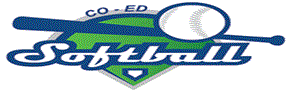 Co-Ed Softball LeagueThe Co-Ed Recreational Softball League is back by popular demand.  Teams will play in June, July and August.  There must be two women in the field at all times and all players must be 18 years of age.  You must submit as a team.DEADLINE – Friday, June 6Contact Don Grise at the Parks and Recreation Office 860-464-9112 or don@ledyardrec.org for more information.